Witam Wysyłam kolejne propozycje zabaw na ten tydzień dla Adama w ramach zajęć korekcyjno-kompensacyjnych.Poniedziałek 15.06.2020Temat „Rozwijamy spostrzegawczość”Cele zajęć:ćwiczenia usprawniające sprawność palców i dłonićwiczenia rozwijające sprawność fizycznąćwiczenia koordynacji wzrokowo-ruchowej.Rysuj po śladzie – ćwiczenie grafomotoryczne.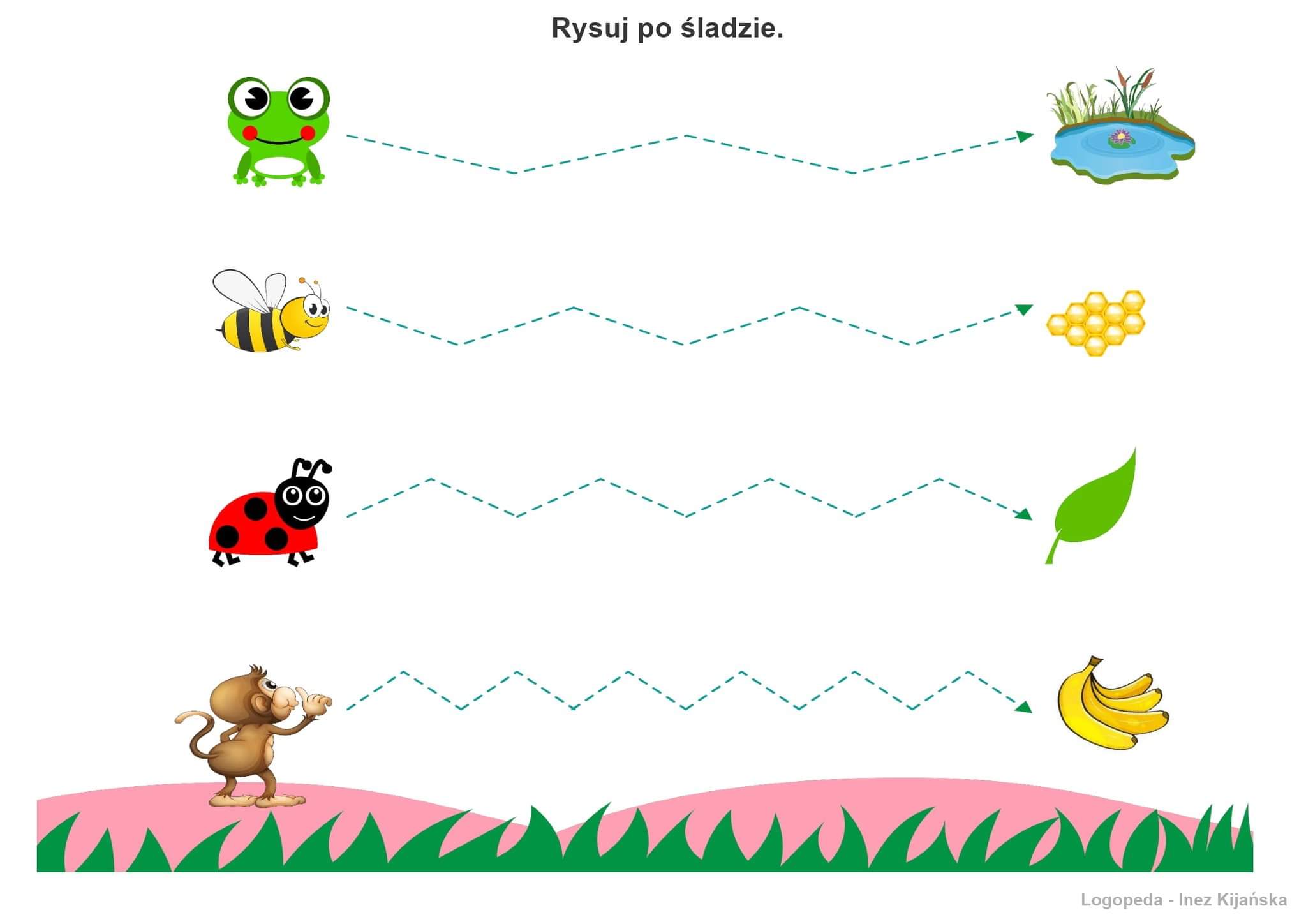 „Siedmiomilowe buty” – zabawa skoczna. Dziecko porusza się po całym pomieszczeniu, stawiając bardzo duże kroki. Aby krok był jak największy, dziecko musi podskakiwać.Dopasuj cień do odpowiedniej zabawki – rozwijanie spostrzegawczości.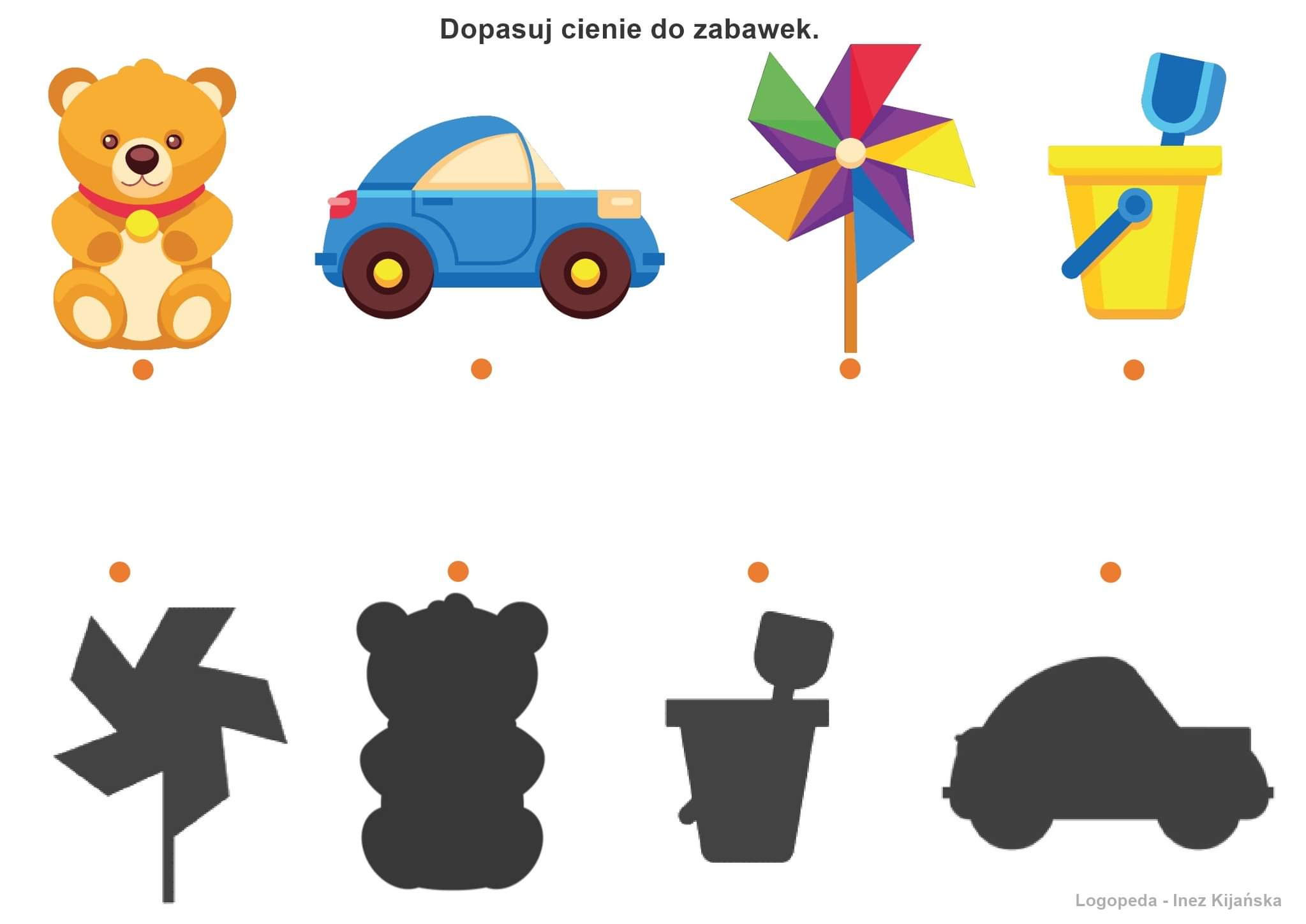 Ułóż puzzle – proszę, aby rodzic rozciął poniższy obrazek wzdłuż linii. Zadaniem dziecka jest ułożenie go w całość.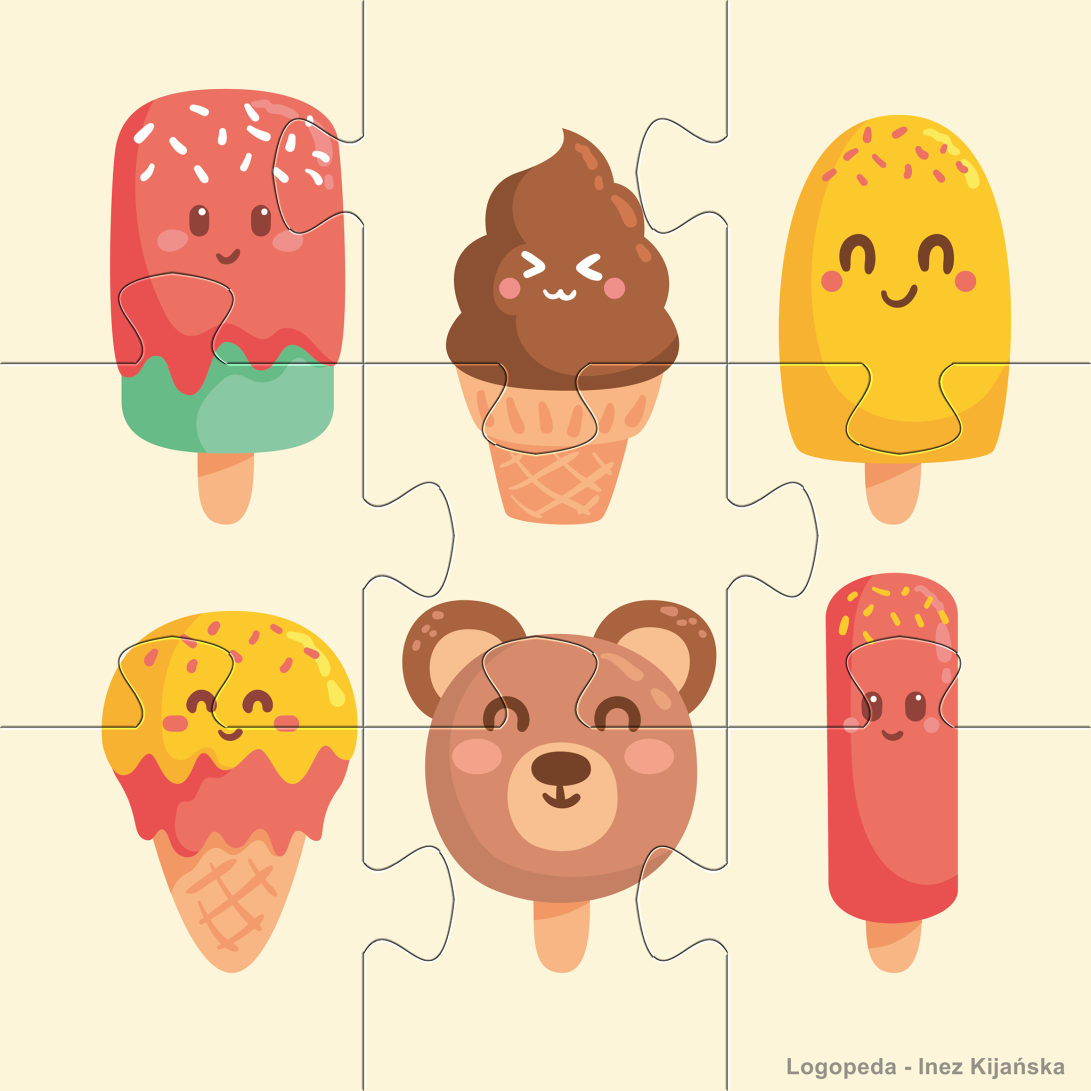 „Utrzymaj piłkę” – zabawa ruchowa sprawnościowa. Dziecko staje w parze z rodzicem, biorą piłkę. Zadaniem jest poruszać się w parze, utrzymując piłkę między plecami lub między brzuchami. Doskonalimy w ten sposób ogólną sprawność ruchową.Znajdź różnice – zadaniem dziecka jest odnalezienie 2 różnic dzielących obrazki.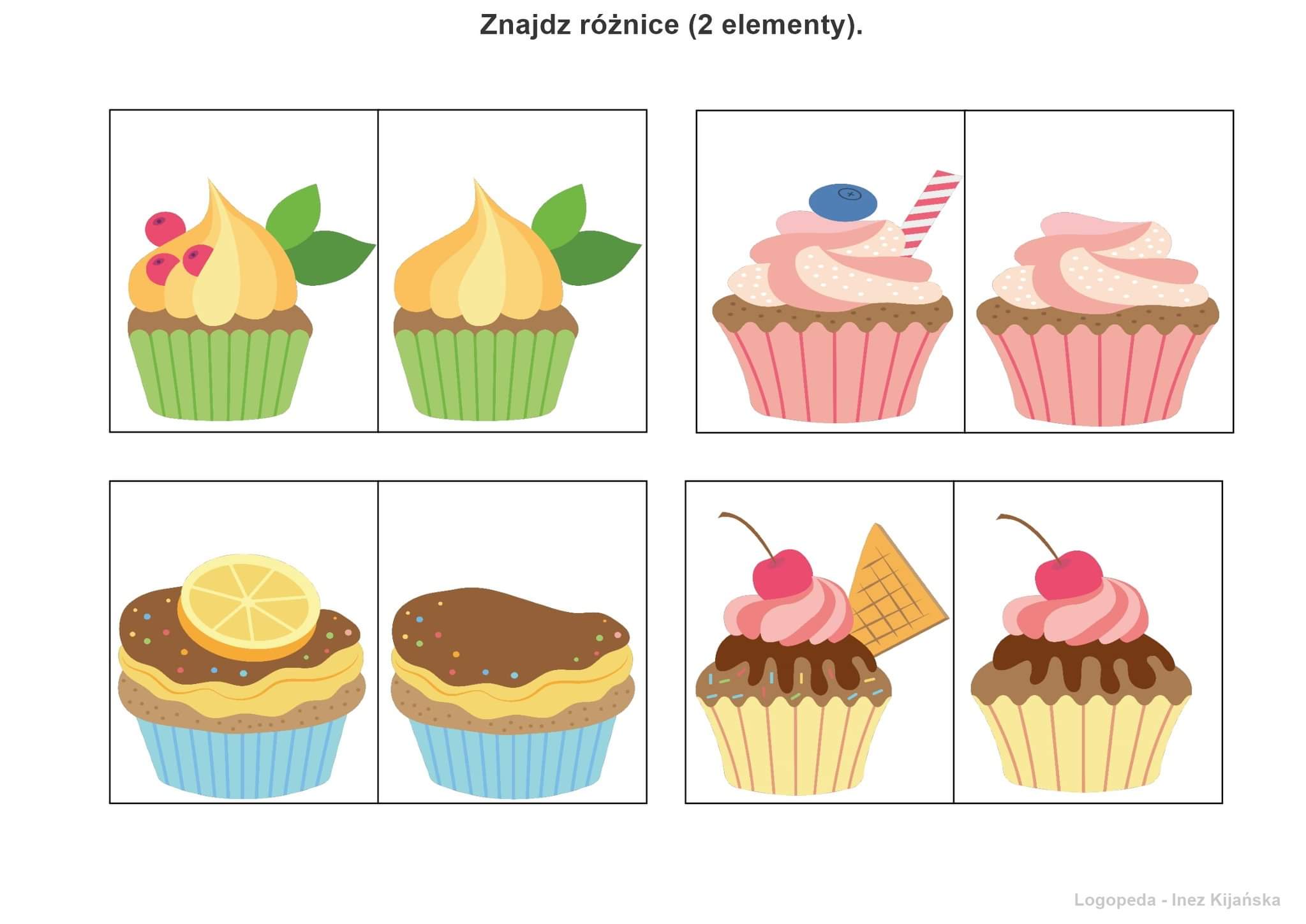 									Opracowała									Anna Drożdżewicz